新 书 推 荐中文书名：《等级制度》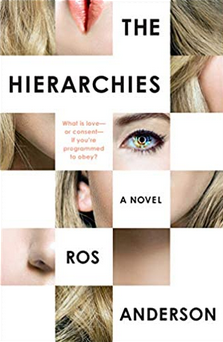 英文书名：THE HIERARCHIES作    者：Ros Anderson 出 版 社：Dutton/PRH	代理公司：Blake Friedmann/ANA/Claire Qiao页    数：352页 出版时间：2021年6月代理地区：中国大陆、台湾 审读资料：电子稿类    型：科幻当选Waterstones Brighton Book of the Month本书影视版权已授本书版权已授：英国，美国内容简介：Picador的作者Kiare Ladner为此提供了精彩的简介： “逐渐地，有趣，迷人和黑暗，《等级制度》展现了权力，爱，性，并探讨了这些对人类来说，究竟意味着什么…一个推进式的处女作，巧妙地与（借用Sylv.ie的话）“钛和骨探戈”的节奏交融。”  希尔克（Silk.ie）是一个“快乐玩伴”，一个有充分感知能力的安卓系统。她被创造的那一刻起就是为了取悦和服务她的人类“丈夫”。她住在他豪华住宅顶层的一个单间里，而他的人类妻子几乎容忍她的存在, 他们的孩子也不能看见她。希尔克对她房间外的世界充满了好奇，在丈夫光顾希尔克之间，她透过窗户注视着他的家人，尽力记住看到的一切。她记日记，通过日记她了解到她不能依靠自己的记忆，也不能依靠人类丈夫告诉她的。她被送到“玩伴医院”不是为了她的健康，而是为了进行修改。希尔克意识到自己受到威胁，于是，她逃走了，但在路上被抓获，卖给了金谷(Golden Valley)的一家妓院。在妓院，每一个突发奇想都能得到满足。在那里，她与库克（Cook.ie）成了好友，库克动摇了希尔克对自己在世界上的地位的信念，改变了她原来相信的生产者对被创造者的态度。有了库克和其他玩偶，西尔克体验到了一种自我觉醒的意识。然而，她并没完全理解库克，而且随着希尔克对玩偶与人类的等级关系的理解再次被颠覆，需要希尔克帮助的则是库克。《等级制度》（THE HIERARCHIES）的背景设在不远的将来，伴以阴暗、狡猾的幽默，与其说是对新技术的恐惧，不如说是对人类古老的剥削才能的恐惧。从局外人的角度看，这部小说探讨了记忆、默认、诡计和“女性气质”的概念；询问“与生俱来”是什么意思，并赞美女性友谊的力量。其日记形式在一定程度上受到了中世纪日本宫廷女性回忆录的启发，现在被认为是女性写的最早的一些小说。    《等级制度》有时令人吃惊，有时令人感动，有时令人难忘，我们读者翻开书本就会被迷住，会被罗斯·安德森精彩的写作和希尔克迷人的声音所紧紧吸引。作者简介：    罗斯·安德森（Ros Anderson）曾是一名舞蹈演员，但现在是一名广告文字撰写人和设计记者，她为《卫报（周末版）》（The Guardian Weekend）的固定专栏撰稿，为《独立报》（The Independent）撰写特辑写。她生活在英国（UK），《等级制度》是她的第一部小说，山姆·霍德尔（Sam Hodder）是该作品的代言人。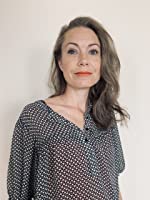 谢谢您的阅读！请将反馈信息发至： 乔明睿（Claire）安德鲁﹒纳伯格联合国际有限公司北京代表处
北京市海淀区中关村大街甲59号中国人民大学文化大厦1705室, 邮编：100872
电话：010-82449026传真：010-82504200手机：15804055576Email: Claire@nurnberg.com.cn网址：www.nurnberg.com.cn微博：http://weibo.com/nurnberg豆瓣小站：http://site.douban.com/110577/微信订阅号：ANABJ2002